Prisliste Hestebokse				Januar 2020www.hesteboksen.com

Specifikationer:

Sammensvejste galvaniserede rammer, inkl. 33 mm lærketræ. Vandrette tremmer. Skydelåge med snaplås (1300 mm åbning), oplukkelig låge i skydelåge.3 meters sektion.Front inkl skydelåge. 				4100 kr/stk.(5125 inkl moms)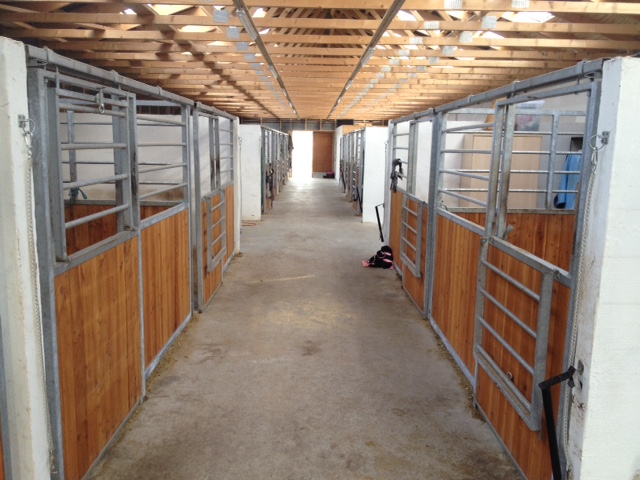 Side:					2700 kr/stk.(3375 inkl moms)3,5 meters sektion.Front inkl skydelåge.				4800 kr/stk.(6000 inkl moms)Side:					3400 kr/stk.(4250 inkl moms)4 meters sektion.Front inkl skydelåge. 				5600 kr/stk.(7000 inkl moms)Side:					4200 kr/stk.(5250 inkl moms)3 meters Løsdrifts front, inkl skydelåge.		4350 kr/stk. (5444 inkl moms)3,5 meters Løsdrifts front, inkl skydelåge.		5100 kr/stk. (6375 inkl moms)4 meters Løsdrifts front, inkl skydelåge.		5890 kr/stk. (7362,5 inkl moms)Merpris for oplukkelig front. inkl. hjul – beslag og hængsler	715 kr./sæt (893,8 inkl moms)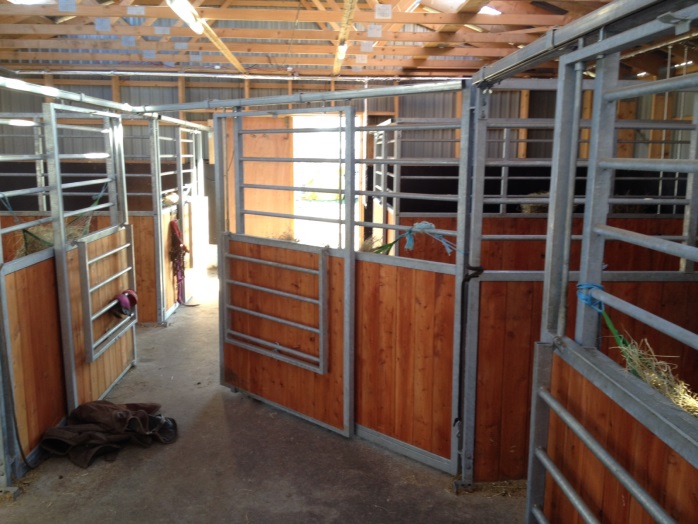 Andre størrelser fremstilles også mod merprisKontakt:Anders Lauridsen	22106591Henrik Andersen	20949632Priser er ekskl. opsætning og fragt